Comité de Normas Técnicas de la OMPI (CWS)Quinta sesiónGinebra, 29 de mayo a 2 de junio de 2017PROYECTO DE ORDEN DEL DÍApreparado por la SecretaríaApertura de la quinta sesiónElección de presidente y dos vicepresidentesAprobación del orden del día
		Véase el presente documento.Informe de la encuesta sobre el uso de las normas técnicas de la OMPI 
		Véase el documento CWS/5/2.Decisión del 48º período de sesiones de la Asamblea General de la OMPI en relación con el CWS, incluidas las cuestiones relativas a la Agenda para el Desarrollo 
	Véase el documento CWS/5/3.Ampliación de la Norma ST.96 de la OMPI a fin de incorporar el esquema de lenguaje extensible de marcado (XML) para obras huérfanas e indicaciones geográficas
	Véase el documento CWS/5/4.Informe del Equipo Técnico XML4IP sobre la Tarea Nº 41
		Véase el documento CWS/5/5.Revisión de la Norma ST.26 de la OMPI
		Véase el documento CWS/5/6.Recomendaciones sobre las disposiciones relativas a la transición de la Norma ST.25 a la Norma ST.26 de la OMPI.
	Véanse los documentos CWS/5/7 Rev.1 y CWS/5/7 Rev.1 Add.Ponencia sobre la elaboración de la herramienta informática en relación con la Norma ST.26 de la OMPINueva norma técnica de la OMPI para el intercambio de datos sobre la situación jurídica de las patentes por las oficinas de propiedad industrial
	Véase el documento CWS/5/8 Rev.1.Nueva norma técnica de la OMPI relativa a un fichero de referencia sobre documentos de patente publicados por una oficina de patentes
	Véase el documento CWS/5/9.Informe sobre la preparación de una nueva norma técnica de la OMPI relativa a la gestión electrónica de las marcas animadas o multimedia
	Véase el documento CWS/5/10.Informe del Equipo Técnico de la Parte 7 sobre la Tarea Nº 50
		Véase el documento CWS/5/11.Informe de la encuesta sobre los sistemas de numeración de las solicitudes y solicitudes de prioridad utilizados en el pasado por las oficinas de propiedad industrial
	Véase el documento CWS/5/12.Cuestionario sobre la ampliación de la duración de la protección de la propiedad industrial
		Véase el documento CWS/5/13.Normalización de los nombres de solicitantes
		Véanse los documentos CWS/5/14 y CWS/5/14 Add.Creación de una tarea para elaborar recomendaciones relativas a servicios de Internet sobre información y documentos de P.I.
	Véase el documento CWS/5/15.Creación de una tarea para elaborar recomendaciones relativas a registros nacionales y regionales de patentes
	Véase el documento CWS/5/16.Creación de una tarea para establecer los requisitos relativos a las representaciones visuales de dibujos y modelos industriales presentadas en formato electrónico
	Véase el documento CWS/5/17.Informe sobre los informes técnicos anuales (ATR)
		Véase el documento CWS/5/18.Informe de la Oficina Internacional sobre la prestación de asesoramiento y asistencia técnica para el fortalecimiento de capacidades a las oficinas de propiedad industrial, con arreglo al mandato del CWS
	Véase el documento CWS/5/19.Examen del programa de trabajo y de la lista de tareas del CWS
		Véase el documento CWS/5/20.Resumen de la presidenciaClausura de la sesiónLa sesión comenzará a las 10 de la mañana del lunes 29 de mayo de 2017 en la sede de la OMPI, 34, chemin des Colombettes, Ginebra (Sala A).[Fin del documento]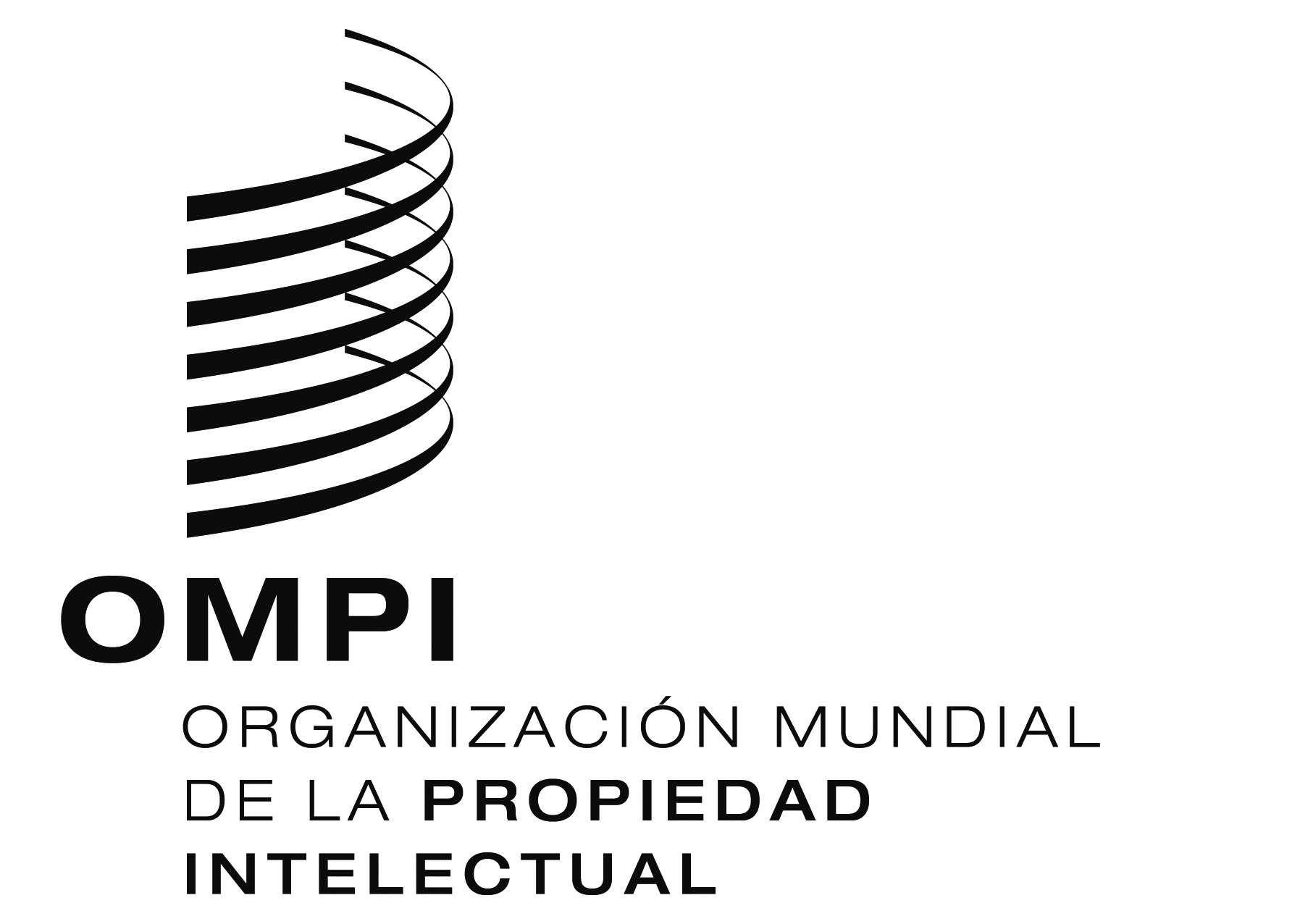 SCWS/5/1 PROV.3CWS/5/1 PROV.3CWS/5/1 PROV.3ORIGINAL:  INGLÉS ORIGINAL:  INGLÉS ORIGINAL:  INGLÉS fecha:  9 DE MAYO DE 2017 fecha:  9 DE MAYO DE 2017 fecha:  9 DE MAYO DE 2017 